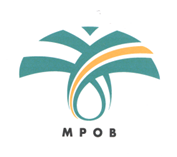 BORANG ULASAN UMUMLEMBAGA MINYAK SAWIT MALAYSIA (MPOB)KATEGORI LESEN YANG TERLIBAT:KILANG BUAH KELAPA SAWIT (MF)ESTET (ET)KEBUN KECIL (SH)(A) Merujuk kepada Cadangan Tambahan Syarat Lesen dan Kriteria Lesen yang dipaparkan, cadangan tersebut:	Diakui seperti yang dipaparkan.Perlu penambahbaikan / tidak bersetuju terhadap cadangan tambahan Syarat Lesen / Kriteria Lesen. Ulasan beserta justifikasi seperti di bawah.(B) Sila tandakan (x) kotak di bawah bagi memberi ulasan dan justifikasi mengikut kategori:	KILANG BUAH KELAPA SAWIT (MF)	Ulasan dan justifikasi bagi cadangan tambahan Syarat Lesen: ___________________________	_____________________________________________________________________________Ulasan dan justifikasi bagi cadangan tambahan Kriteria Lesen: ___________________________	_____________________________________________________________________________	ESTET (ET)	Ulasan dan justifikasi bagi cadangan tambahan Syarat Lesen: ___________________________	_____________________________________________________________________________Ulasan dan justifikasi bagi cadangan tambahan Kriteria Lesen: ___________________________	_____________________________________________________________________________	KEBUN KECIL (SH)	Ulasan dan justifikasi bagi cadangan tambahan Syarat Lesen: ___________________________	_____________________________________________________________________________Ulasan dan justifikasi bagi cadangan tambahan Kriteria Lesen: ___________________________	_____________________________________________________________________________(C) Sila masukkan butiran tuan/puan untuk rujukan kami:Nama: ___________________________________    Organisasi: ___________________________________Alamat: _______________________________________________________________________________Email: _______________________________ Tel No: __________________    Fax No. __________________Tandatangan: _________________________ Tarikh: ___________________________(D) Hantar ulasan tuan/puan kepada:	
LEMBAGA MINYAK SAWIT MALAYSIA (MPOB)Bahagian Pelesenan & Penguatkuasaan
Wisma Sawit, Tingkat 4,Lot 6, SS6, Jalan Perbandaran 
47301 Kelana Jaya, 
Selangor Darul Ehsan 
(UP: Unit Pendakwaan & Gubalan) 
Tel: 603 – 7802 2967 / 2936
Fax: 603 – 7806 1485
E-mail: hamidah.wagimin@mpob.gov.myULASAN TERHADAP:(A)  CADANGAN TAMBAHAN SYARAT LESEN(B)  CADANGAN TAMBAHAN KRITERIA LESENULASAN TERHADAP:(A)  CADANGAN TAMBAHAN SYARAT LESEN(B)  CADANGAN TAMBAHAN KRITERIA LESENTarikh paparan: Tarikh tutup ulasan: